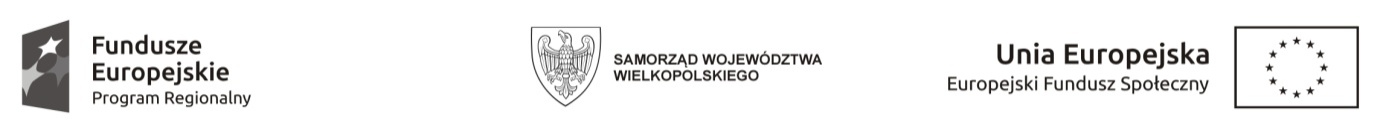 Harmonogram zajęćNEGOCJACJEKatarzyna HryciukMIESIĄC: maj 2022r.DATAGODZINALICZBA GODZINPodpis1.05.20222.05.20223.05.20224.05.20225.05.20226.05.20229-11.45, 12-13.30(matury klasy mają wolne)57.05.20228.05.20229.05.20229-11.45, 12-13.30(matury klasy mają wolne)510.05.202211.05.202212.05.202213.05.202216-16.45114.05.20229-11.45, 12-13.30515.05.202216.05.202217.05.202218.05.202219.05.202220.05.202216-17.30221.05.202222.05.202222.05.202215-16.30223.05.202224.05.202225.05.202226.05.202227.05.202228.05.202229.05.202230.05.2022 SUMA :  20